GRADONAČELNIK							KLASA:  940-06/24-01/17 UR.BROJ: 2133-1-0901/02-24-2Karlovac, 3. lipanj 2024. god. Na temelju Odluke o dodjeli dijela nekretnine k.č. 269/3, k.o. Gornje Mekušje na privremeno korištenje u svrhu organizacije Manifestacije koja doprinosi turističkoj ponudi i promidžbi Grada Karlovca, KLASA:  940-06/24-01/17, UR.BROJ: 2133-1-0901/02-24-1 od 27. svibnja raspisuje se JAVNI  NATJEČAJo dodjeli dijela nekretnine k.č. 269/3, k.o. Gornje Mekušje na privremeno korištenje u svrhu organizacije Manifestacije koja doprinosi turističkoj ponudi i promidžbi Grada Karlovca I	PREDMET NATJEČAJAPredmet ovog Javnog natječaja je površina od 3.000 m2 koja je prema katastarskim podacima označena kao k.č.br. 269/3, Mali kalac, livada, ukupne površine 45 720 m2, u k.o. Gornje Mekušje (prema Shemi u prilogu) a koja nekretnina je u vlasništvu Grada Karlovca, te se daje na privremeno korištenje u svrhu organizacije Manifestacije koja je od interesa za Grad Karlovac. Na predmetnom prostoru dozvoljava postavljanje privremenih građevina sukladno Pravilniku o jednostavnim i drugim građevinama i radovima („Narodne novine“ br. 112/17, 34/18, 36/19, 98/19, 31/20, 74/22 155/23).Manifestacija treba sadržavati ugostiteljsku ponudu i zabavne sadržaje čiji je cilj da doprinesu turističkoj ponudi i promidžbi Grada Karlovca kao poželjne turističke destinacije. Program Manifestacije mora biti sastavljen od minimalno ugostiteljske ponude hrane i pića, dnevnog programa namijenjenog djeci i odraslima, te večernjeg programa. 	Dozvoljeno radno vrijeme Manifestacije je od 10:00 sati do 23:30 sati.Najviša dopuštena razina buke regulirana je važećim zakonskim propisima.Organizator Manifestacije nema pravo ograditi dodijeljeni prostor, niti naplaćivati ulaznice.Isključivu odgovornost za sva događanja na Manifestaciji preuzima Organizator Manifestacije, koji se obvezuje ishoditi sve potrebne zakonske dozvole i odobrenja i provesti sve potrebne sigurnosne i druge mjere za organizaciju Manifestacije, o svom osobnom trošku.II	POČETNI IZNOS ZAKUPNINE ZA PRIVREMENO KORIŠTENJEZa privremeno korištenje dijela nekretnine utvrđuje se početni iznos za privremeno korištenje odnosno zakupnina u iznosu od 100,00 EUR po danu u razdoblju u kojem se održava Manifestacija. III	ROK NA KOJI SE DODJELJUJE NEKRETNINA  Nekretnina iz točke I dodjeljuje se na privremeno korištenje u razdoblju od 15. do 30. 7. 2024. godine (16 dana), s ciljem obogaćivanja turističke ponude i promocije Grada Karlovca kao poželjne turističke destinacije. Zakupnik po vlastitom odabiru koristi dane u kojima će koristiti nekretninu za navedenu namjenu, unutar navedenog perioda. Period zakupa uključuje montažu i demontažu potrebne opreme te sve dane u kojima oprema zauzima nekretninu.IV	DOZVOLJENI PODNOSITELJI PONUDA	Podnositelji ponuda mogu biti gospodarski subjekti koji su registrirani kao obrti, trgovačka društva, zadruge i udruge koje obavljaju gospodarsku djelatnost. V	UVJETI PRIJAVE NA JAVNI NATJEČAJPrijava na natječaj mora sadržavati:Obrazac prijave koji je sastavni dio ovog Javnog natječaja Prezentaciju koja obuhvaća simulaciju/vizualizaciju kreativnog koncepta uređenja, gastronomsku ponudu, program manifestacije, plan promocije i komunikacije Manifestacije (marketing, medija i PR plan) s izraženim redovnim cijenama oglašavanja prema važećim cjenicima medijaIzvadak iz sudskog registra ili drugog propisanog registra koji ne smije biti stariji od 30 dana, računajući od dana objave ovog natječaja Uvjerenje da se protiv odgovorne osobe pred općinskim i županijskim sudom ne vodi kazneni postupak za kaznena djela koja se progone po službenoj dužnosti Potpisanu izjavu o samostalnom radu na poslovima cjelovite organizacije događanja s popisom istih, dosad izvedenih (reference)VI	ROK I MJESTO PODNOŠENJA PRIJAVARok za dostavu prijava na Javni natječaj s propisanom natječajnom dokumentacijom vlastoručno i potpuno potpisane od strane osobe ovlaštene za zastupanje podnosi je 17. 6. 2024.Prijava na Javni natječaj s propisanom natječajnom dokumentacijom podnosi se u zatvorenoj omotnici s naznakom „JAVNI NATJEČAJ ZA DODJELU DIJELA NEKRETNINE NA PRIVREMENO  KORIŠTENJE U SVRHU ODRŽAVANJA MANIFESTACIJE KOJA DOPRINOSI TURISTIČKOJ PONUDI I PROMIDŽBI GRADA KARLOVCA- NE OTVARAJ“, preporučenom poštom ili osobno u Pisarnicu Grada Karlovca, Banjavčićeva 9, 47000 Karlovac. U razmatranje će se uzeti samo one prijave koje su zaprimljene u Pisarnici Grada Karlovca do isteka roka određenog u Javnom natječaju, ili koje će poštom biti dostavljene u pisarnicu unutar toga roka. Prijave koje pristignu poštom ili budu predane u Pisarnicu nakon toga roka smatrat će se zakašnjelima te se neće razmatrati.VII	KRITERIJI I MJERILA ZA BODOVANJE PRISTIGLIH PRIJAVAKriteriji i mjerila za bodovanje pristiglih prijava propisani su na način da su glavni kriteriji za odabir ponuda sljedeći: Viša ponuđena cijena naknade za privremeno korištenje (zakupnine)        	                       30 bodovaViši iznos financijskih sredstava namijenjenih promociji i komunikaciji Manifestacije    30 bodovaProgram  Manifestacije (atraktivnost programa)	                                                              30 bodova                                                                                                                  Broj besplatnih zabavnih i animacijskih programa za posjetitelje			          10 bodova	Bodovi ostvareni prema pojedinim kriterijima se zbrajaju. Ako dva ili više podnositelja prijava imaju jednak broj bodova, prednost ima onaj ponuditelj koji je ostvario više bodova po kriteriju pod točkom  2.Ponude ocjenjuje Povjerenstvo koje imenuje Gradonačelnik. Na skali od 1 do 100 bodova, 1 je najlošiji, a 100 najbolji rezultat.Gradonačelnik na prijedlog Povjerenstva donosi Odluku o izboru najpovoljnijeg ponuditelja s kojim  se sklopa Ugovor o privremenom korištenju dijela nekretnine iz ovog Javnog natječaja u svrhu organizacije Manifestacije.VIII	NAČIN PODNOŠENJA PRIGOVORAProtiv Odluke o izboru najpovoljnijeg ponuditelja može se uputiti prigovor Gradonačelniku u roku od 5 dana od dana objave Odluke na mrežnim stranicama Grada Karlovca. IX	SKLAPANJE UGOVORA Najpovoljniji Ponuditelj koji ostvari pravo na sklapanje Ugovora dužan je u roku od 3 dana od dana primitka obavijesti odnosno od dana objave Odluke o izboru najpovoljnijeg ponuditelja na mrežnim stranicama Grada Karlovca pristupiti u Upravni odjel za gospodarstvo, razvoj Grada i EU fondove zaključiti Ugovor o privremenom korištenju dijela nekretnine iz ovog Javnog natječaja. Ugovor se zaključuje se u pisanom obliku i posebno sadrži:Podatke o ugovornim stranamaPodatke o dijelu nekretnine koja se daje na korištenje (lokacija, namjena), uz Shemu koja je prilog Ugovoru i čini njegov sastavni dioRok na koji se sklapa ugovorNačin prestanka ugovoraOdredbu da je Organizator manifestacije kod sebe dužan imati ugovor za vrijeme njenog privremenog korištenja Bjanko zadužnicu za nepoštivanje uvjeta natječaja  u iznosu do 1.000 EUROdredbu da je Organizator manifestacije obavezan samostalno pribaviti sva potrebna odobrenja za obavljanje svoje djelatnosti o svojem troškuObvezu da je Organizator manifestacije obvezan raditi u utvrđenom radnom vremenu Manifestacije Obvezu da je Organizator manifestacije odnosno korisnik nekretnine u radnom vremenu obvezan imati svu hranu, piće i zabavne sadržaje  navedene u prijavi na Javni natječajObvezu da je Organizator manifestacije odnosno korisnik nekretnine o vlastitom trošku dužan održavati sigurnost, red i čistoću zakupljenog prostora/objektaOdredbu o korištenju vozila za opskrbu i dostavu, parkiranjeOdredbu da je dodijeljenu nekretninu po završetku Manifestacije potrebno vratiti u prvobitno stanje o vlastitom troškuOdredbu da se Grad Karlovac odriče svake odgovornosti za događanja na ManifestacijiMjesto sklapanja Ugovora i potpis ugovornih strana.Privremeno korištenje dijela nekretnine može prestati i prije isteka ugovorenog roka, otkazom ugovora. Grad Karlovac može otkazati ugovor ako korisnik:Poslije pisane opomene Grada Karlovca nastavi koristiti nekretninu ili dio nekretnine suprotno Ugovoru ili mu nanosi znatniju štetu koristeći ga bez dužne pažnjeNe ispunjava obveze i aktivnosti iz UgovoraNe koristi nekretninu bez opravdanog razloga duže od 3 dana.Privremeni korisnik dijela nekretnine plaća troškove struje, vode, odvoz smeća i slične troškove koji su neophodni za održavanje Manifestacije.X 	PONIŠTENJE JAVNOG NATJEČAJA 	Grad Karlovac pridržava pravo ne donijeti Odluku o izboru najpovoljnijeg ponuditelja te poništiti ili obustaviti ovaj Javni natječaj bez posebnog obrazloženja. GRAD KARLOVAC     UPRAVNI ODJEL ZA GOSPODARSTVO RAZVOJ GRADA I FONDOVE EUPRILOG 2 – OBRAZAC PRIJAVENAZIV PONUDITELJA: ADRESA SJEDIŠTA:OIB:KONTAKT OSOBA:EMAIL:BROJ TELEFONA/MOBITELA:PONUĐENI IZNOS ZAKUPA (EUR): IZNOS FINANCIJSKIH SREDSTAVA NAMIJENJENIH PROMOCIJI I KOMUNIKACIJI MANIFESTACIJE: BROJ DANA TRAJANJA MANIFESTACIJE:   BROJ PROGRAMA (AKTIVNOSTI):BROJ SUDIONIKA MANIFESTACIJE:BROJ BESPLATNIH ZABAVNIH I ANIMACIJSKIH PROGRAMA ZA POSJETITELJE:U Karlovcu, __.__. 2024. godine				     POTPIS ODGOVORNE OSOBE:								           _______________________Ponudi se prilaže:Prezentacija navedena u točki V – 2.  Javnog natječaja Izvadak iz sudskog registra ili drugog propisanog registra koji ne smije biti stariji od 30 dana, računajući od dana objave ovog natječajaUvjerenje da se protiv odgovorne osobe pred općinskim i županijskim sudom ne vodi kazneni postupak za kaznena djela koja se progone po službenoj dužnosti Potpisanu izjavu o samostalnom radu na poslovima cjelovite organizacije događanja s popisom istih, dosad izvedenih (reference)PRILOG 2 – SHEMA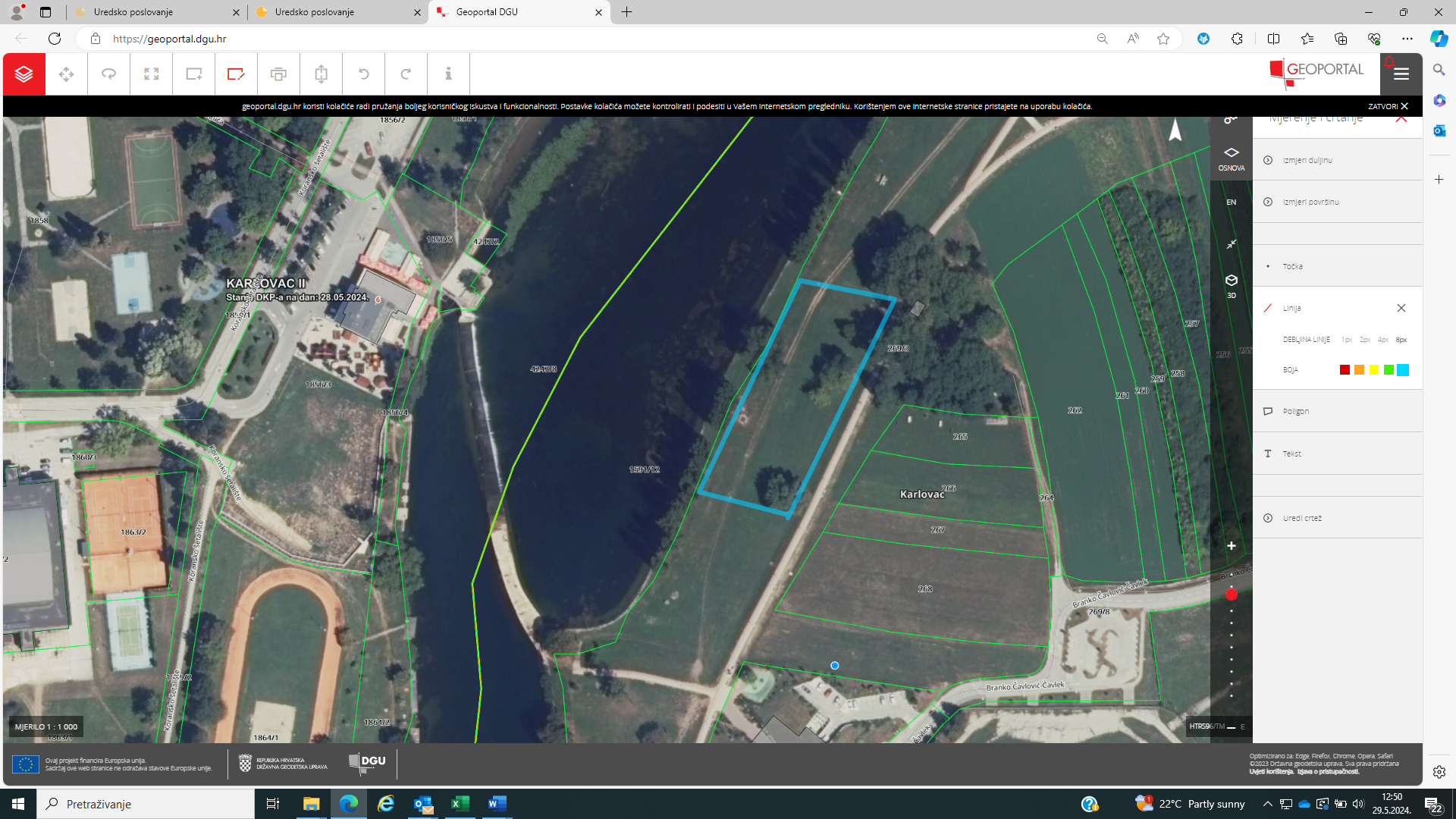 		REPUBLIKA HRVATSKA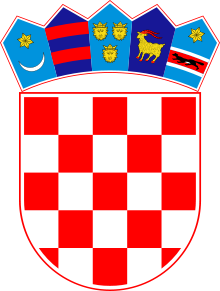 KARLOVAČKA  ŽUPANIJA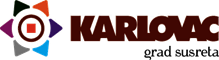  GRAD KARLOVAC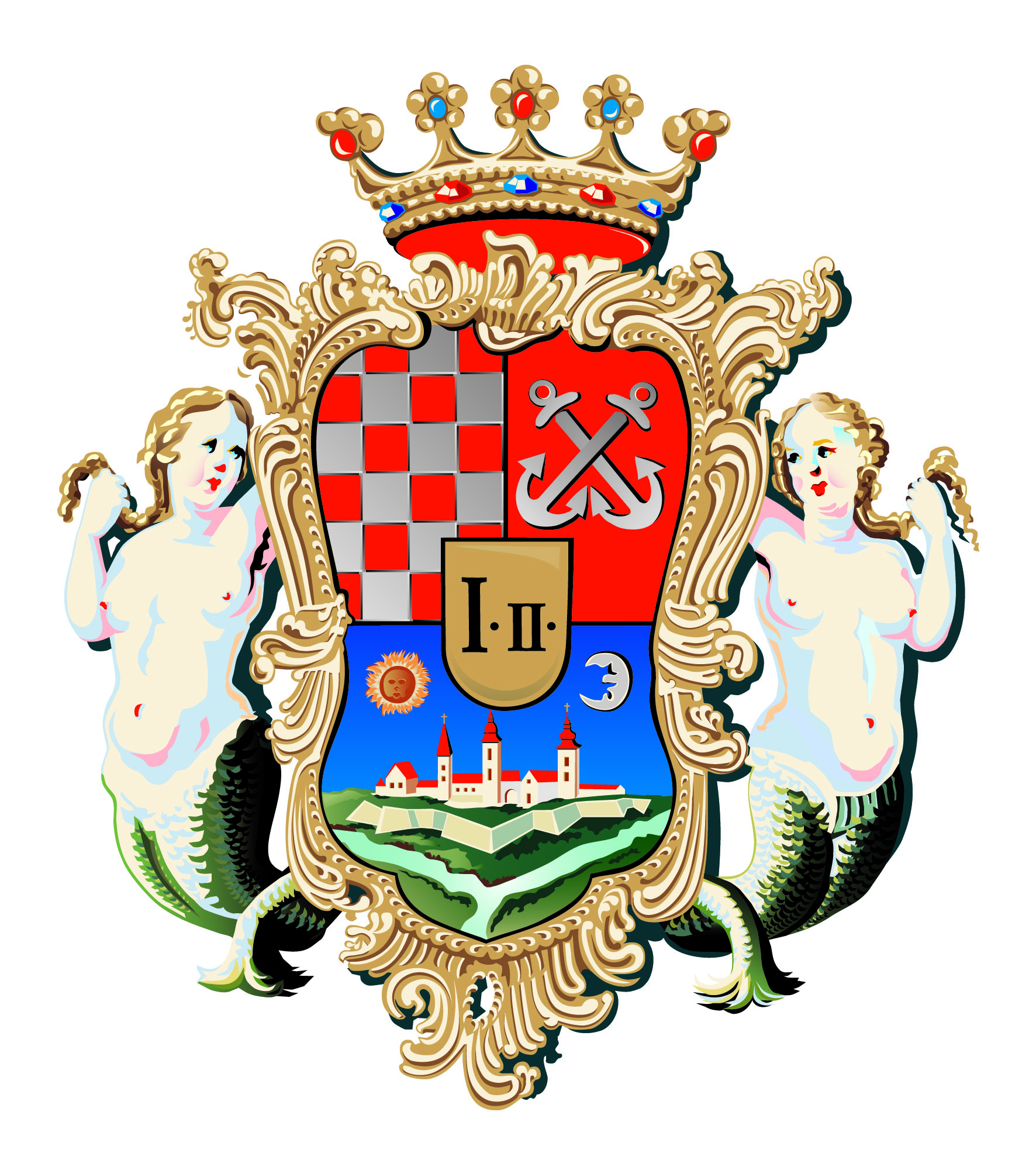 